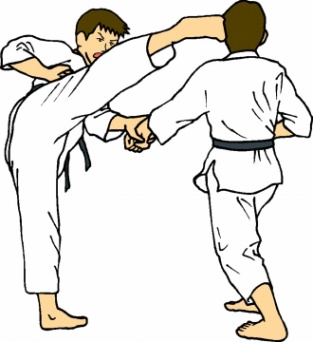 Vacances de Toussaint 2015PUBLIC CONCERNé : Du débutant au confirmé    ÂGE : 7 – 13 ansTARIF : 15 €TYPE : Karaté & multisportsDATES : du Lundi 19/10 au Vendredi 23/10/2015 inclusLIEU : Salle d’Arts Martiaux de la Plaine SportiveHORAIRES : 10h – 12h   /   14h – 16h (Accueil à partir de 9h30 ; Goûter de 16h à 16h30)DATE LIMITE D’INSCRIPTION : Mercredi 14 octobre 2015ATTENTION ! Places limitées à 20 participantsREPAS : Prévoir pique-nique du midi - Goûter offert par le ClubEQUIPEMENT : Kimono + Tenue et Chaussures de SportENCADREMENT : Didier Richer« Coupon d’inscription + règlement à retourner à Didier »NOM Prénom : Personnes à prévenir en cas d’urgence :NOM et N° Téléphone :      NOM et N° Téléphone :      Votre enfant a-t-il des allergies alimentaires ? Si oui, lesquelles : Règlement par :    Chèque à l’ordre du KCS           ou   Espèces